  USPA I/I NEW COLLEGIATE TEAM REGISTRATION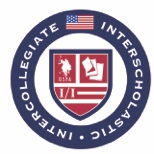 COLLEGE/UNIVERSITY NAME:______________________________________HOSTING USPA CLUB*:_____________________________________________COACH NAME:_____________________________________________________EMAIL:___________________________ PHONE:_________________________SCHOOL ADVISOR NAME:__________________________________________SCHOOL ADVISOR CONTACT:_______________________________________TEAM PRESIDENT:__________________________________________________TEAM PRESIDENT EMAIL:___________________ PHONE:_________________LIST AT LEAST 3 USPA TEAM MEMBERS: must be registered USPA Members___________________________________________________________________________________________________________________________ADDITIONAL REQUIREMENTS:Letter from you school attesting that polo is recognized as a sport, club sport or student organization on campusCoach meeting all USPA Coaching RequirementsBy Laws & ConstitutionHost Club Insurance current and on file with USPAHost Club Insurance Sign Off FormAccess to Horses and Arena3 USPA Members as part of your college teamSample BudgetName and contact for school advisor*If the collegiate team will be registering as their own independent USPA Club, the team will need to complete the USPA Member Club Application and meet all requirements.